Publicado en  el 16/09/2016 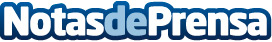 Guía para evitar consumir mercurio en pescadosEl mercurio que se encuentra en algunos tipos de pescado puede ser muy peligroso. Estos son los peces que debes consumir para evitar este tóxico

Datos de contacto:Nota de prensa publicada en: https://www.notasdeprensa.es/guia-para-evitar-consumir-mercurio-en-pescados Categorias: Medicina Nutrición Gastronomía Ecología http://www.notasdeprensa.es